COUNTY OF ALAMEDAADDENDUM No. 1toRFP No. 902076forNETWORK EQUIPMENT AND SUPPORT** BIDDERS MUST USE THE REVISED EXCEL BID FORM WHEN SUBMITTING BID RESPONSE**Alameda County is committed to reducing environmental impacts across our entire supply chain. 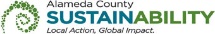 If printing this document, please print only what you need, print double-sided, and use recycled-content paper.The following Section has been modified or revised as shown below.  Changes made to the original RFP document are in bold print and highlighted, and deletions made have a strike through.Page 11 of the RFP, Section G (EVALUATION CRITERIA / SELECTION COMMITTEE), Item C, is revised as follows:  This RFP Addendum has been electronically issued to potential bidders via e-mail.  E-mail addresses used are those in the County’s Small Local Emerging Business (SLEB) Vendor Database or from other sources.  If you have registered or are certified as a SLEB, please ensure that the complete and accurate e-mail address is noted and kept updated in the SLEB Vendor Database.  This RFP Addendum will also be posted on the GSA Contracting Opportunities website located at Alameda County Current Contracting Opportunities.C.Technical Criteria:In each area described below, an evaluation will be made of the probability of success of and risks associated with, the proposal response:System Design - A comparison will be made of the proposed network equipment and systems.  Additional credit will be given for features of the proposed design that offer enhanced utility, ease of use or ease of integration with existing network equipment and systems.Software Design and Development - The evaluation will compare the proposed software capabilities with the requirements of this RFP in terms of the software’s compatibility with existing network management and data processing systems.Life-Cycle Support - An assessment will be made of the scope and extent of resources required to operate and maintain the proposed network equipment and systems.Ancillary Services - A comparison will be made of the proposed services with the requirements of this RFP.  Credit will be given for convenience, responsiveness and technical expertise.5 Points